MassHealth Drug Utilization Review (DUR) Program333 South StreetShrewsbury, MA 01545(800) 745-7318 (phone) (877) 208-7428 (fax)DUR BOARDQuarterly MeetingDecember 8, 2021AGENDAWelcome and Introductory Remarks MHDL Update MHDL Overview including new additions, changes in Prior Authorization (PA) status, and related attachment updates to be implemented with a recent publication rollout.  							  DUR Operational Update DUR Operational Overview including statistics associated with Prior Authorization (PA) review and PA response, and Call Center metrics		                          Clinical Team UpdateOverview of projects and accomplishments of the clinical pharmacist team of the MassHealth Drug Utilization Review Program and Office of Clinical Affairs.MassHealth Update: The MassHealth Pharmacy Program in the 21st CenturyMassHealth Update is a brief summary of recent developments in MassHealth in the context of pharmacy, managed care, or public health. This edition will include historical milestones from the past two decades.Open ForumDUR Board Year End ReviewOverview of projects and accomplishments of the DUR board in the past year.(time permitting)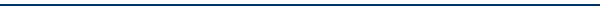 Zoom link: https://umassmed.zoom.us/j/97389541643?pwd=WEtOT3l6Tk93RTZtbitHeFhiWllHdz09Time: 6:00pm – 8:00pmThe Massachusetts Commission for the Deaf and Hard of Hearing will assist with arrangements for a sign language interpreter. The Commission may be reached at 617-740-1600 VOICE and 617-740-1700 TTY.Next DUR Board (open meeting): March 9, 2022